الاعلان عن الدعوة الثانية للبرامج الوطنية للبحثالبرامجالميادينأهداف البرامجالأثار المنتظرةالبرنامج الوطني للبحث حول صحة المواطن،الخرائطية والوضعية الأمراض غير المتنقلةالأمراض المتنقلة التأثيرات البيئية تقييم المخاطر والتسيير البيئي صحة الأم والطفل السكان والنمو الديموغرافي الشيخوخة لدى الساكنة الأمن الصحي للأغذية.الصحة العقلية النظافة في المستشفيات لدغات العقارب والأمراض الحيوانية المنشأ علم الأدويةنقل وزرع الأعضاءالرقمنة والصحة التسيير في الصحة البيوتكنولوجيا وصحة الإنسانيبرز الوضع الصحي للجزائر التحديات الرئيسية التالية: أ) تقليص العبء المزدوج لمعدّلات الاعتلال والوفيات بسبب الانتقال الوبائي من خلال الاهتمام بالوقاية والرعاية والبحث والمراقبة، ب) تقليص عبء الأمراض المتنقلة وأمراض النساء وأمراض فترة ما قبل وما بعد الولادة، ت) ترقية الصحة ببعدها المتعدد القطاعات، ث) ضمان علاج صحي منصف وفعّال ونوعي، ج) رفع تحديات التحول الديمغرافي الذي يتميّز بالشيخوخة السريعة للسكان والذي ترافقه زيادة في عدد الولادات، ح) مواجهة فعالة ضد الأوبئة والأمراض المستجدة أو تلك التي تظهر من جديد ذات نسبة خطورة متغيّرة في ﺇطار جهاز المراقبة الصحية، خ) التكيّف مع المتطلبات الجديدة للوقاية من الأمراض ومكافحتها بمقتضى اللوائح الصحية الدولية الجديدة (المصدر: منظمة الصحة العالمية، ماي 2016).   جاء مخطط التطوير المتعدد السنوات الخاص بالبرامج الوطنية للبحث لتعزيز رؤية الحكومة في مجال التنمية الاقتصادية والنمو، بالإضافة إلى دعم طموح الباحثين والفاعلين الاقتصاديين على العمل سويًا لتوحيد أهدافهم من أجل أن تعود بأكثر فائدة ممكنة على المجتمع الجزائري. ويستجيب هذا المخطط بصفة إيجابية ومنسجمة ومتوازنة والأولويات الاجتماعية من خلال الاستناد على جملة من التدابير والعناصر المرتبطة بمبادئ القانون التوجيهي حول البحث العلمي والتطوير التكنولوجي.البرنامج الوطني للبحث حول الأمن الغذائي،الميدان الأول: الصناعات الغذائية	الميدان 2: التحسين الوراثي والانتقاء	الميدان 3: الفلاحة والتنمية المستدامة:	الميدان 4: الإنتاج والصحة الحيوانية	الميدان 5: العوامل الحيوية للأنواع النباتية	الميدان 6: الأوساط الطبيعية والمناخ والزراعةالميدان 7: الاقتصاد الفلاحي والغذائي وعلم الاجتماع الريفي	الميدان 8: البحث في التفاعلات بين البيئات والموا	الميدان 9: تنمية تربية المائيات البحرية والقارية	الميدان 10. ديناميكية الأنظمة الإيكولوجية التي يستغلها الصيد البحري	الميدان 11: حماية الموارد الطبيعية وتطويرها	الميدان 12: تنمية الاقتصاد الغابي	الميدان 13: كمّية الموارد المائية والحفاظ عليها	الميدان 14: تسيير وجودة الموارد المائية والحفاظ عليهاالميدان 15: الجانب المؤسساتي للموارد المائية	يتماشى هذا البرنامج الوطني للبحث حول الأمن الغذائي مع مخطط عمل الحكومة، وتتمثل أهدافه الاستراتيجية في:ترسيخ سياسة زراعية مستدامة من شأنها تعزيز الأمن الغذائي للبلد وتقليص الاختلال الحاصل في الميزان التجاري للمنتجات الزراعية الأساسية والمساهمة في تنويع الاقتصاد الوطني،رفع مردود المنتوج الفلاحي الوطني من خلال حماية الأراضي الفلاحية وتوسيع مساحة الأراضي الزراعية عن طريق استصلاح أراضي جديدة،تقليص واردات المنتجات الزراعية والغذائية الأساسية،تطوير المقاولاتية في مجال الفلاحة والصناعات الغذائية،الحد من التبذير وعدم استغلال المنتجات والتحكم في تقنيات التجفيف على نطاق واسع، والتي تعد محركًا قويًا لتطوير المزارع الصغيرة والمتوسطة،عصرنة الإدارة الفلاحية وحكامتها وترقية المكننة الفلاحية،زيادة إنتاج البروتينات الحيوانية والنباتية،  التطوير والاستخدام الأمثل لوسائل الصيد وتربية المائيات،تكثيف أنظمة الإنتاج وتكييفها،       تطوير المعارف في مجال ديناميكية الأنظمة البيئية المستغلة عن طريق الصيد البحري،تثمين الوسط البحري والقاري الطبيعي والاصطناعي،        التكفل بمختلف الاحتياجات المتصلة بتدهور النظم البيئية الطبيعية لاسيّما منها الغابات وحفظ التربة،مكافحة التصحر والتسيير العقلاني للموارد المائية، التحكم في الموارد المائية المختلفة، لاسيّما من خلال صيانة وحسن استغلال السدود وحماية الموارد المائية من جميع أشكال التلوث والتسيير المتكامل للموارد المائية باستعمال الأحواض المائية وتجنيد الموارد المائية غير التقليدية باستخدام مختلف أشكال التطهير،    الإمداد الاصطناعي لمستودعات المياه الجوفية وتقنيات الريّ وإعادة استعمال مياه الصرف الصحي المعالجة.جاء مخطط التطوير المتعدد السنوات الخاص بالبرامج الوطنية للبحث لتعزيز رؤية الحكومة في مجال التنمية الاقتصادية والنمو، بالإضافة إلى دعم طموح الباحثين والفاعلين الاقتصاديين على العمل سويًا لتوحيد أهدافهم من أجل أن تعود بأكثر فائدة ممكنة على المجتمع الجزائري. ويستجيب هذا المخطط بصفة إيجابية ومنسجمة ومتوازنة والأولويات الاجتماعية من خلال الاستناد على جملة من التدابير والعناصر المرتبطة بمبادئ القانون التوجيهي حول البحث العلمي والتطوير التكنولوجي.البرنامج الوطني للبحث حول الأمن الطاقوي.شق الطاقات المتجددة والنجاعة الطاقوية الميدان الأول: الإدماج في الشبكةالميدان 2: حقول الطاقات المتجددةالميدان 3: الطاقة الشمسية الكهروضوئيةالميدان 4: طاقة الرياحالميدان 5:النجاعة الطاقوية في البناءالميدان 6: الأنظمة الهجينةالميدان 7: الطاقة الشمسية الحراريةالميدان 8: التوليد المشتركالميدان 9: استغلال وصيانة محطات الطاقات المتجددةالميدان 10: تخزين الطاقةالميدان 11: الطاقة الجيوحراريةالميدان 12: الطاقة الحيويةالميدان 13: الهيدروجين وخلايا الوقودالميدان 14: الموادشق المحروقــــــــــــــــــــــــــــــــــــاتالميدان 15:المحروقات التقليدية وغير التقليديةيهدف برنامج البحث في مجال "الأمن الطاقوي" إلى تطوير وترقية الطاقات المتجددة في إطار الأمن الطاقوي للبلد الذي يُعتبر أحد الأهداف الرئيسية للاستراتيجية الوطنية للحكومة التي تهدف إلى رفع حصة الطاقات المتجددة إلى حوالي 27٪ من الإنتاج الوطني للكهرباء في آفاق سنة 2030. ولتحقيق هذا الهدف، اعتمدت الحكومة في سنة 2011 برنامجًا طموحًا لتطوير الطاقات المتجددة والنجاعة الطاقوية.  ويتمحور هذا البرنامج الذي تمّت مراجعته في سنة 2015 حول ما يلي: 1) الإطار التشريعي والتنظيمي الذي يُحفّز على إنتاج وتسويق الطاقات المتجددة، 2) إدراج القدرات الوطنية المعتبرة، 3) تشجيع نشاط اقتصادي حقيقي موجّه نحو الطاقات المتجددة.وفي مجال المحروقات، يشكل إنتاج مصادر الطاقة وحفظها وتوزيعها واستعمالها الرشيد وتنويعها واستكشاف التربة وباطن الأرض والبحار والغلاف الجوي وتقييم مواردها، الأهداف الرئيسية التي ينبغي اتباعها لتطوير المحروقات التقليدية وغير التقليدية والذي يندرج ضمن رؤية الحكومة الجزائرية القائمة على استراتيجية تطوير المحروقات التقليدية وغير التقليدية.  وتهدف هذه الاستراتيجية إلى تكثيف جهود الاستكشاف من أجل اكتشاف حقول جديدة للبترول والغاز. كما تهدف إلى:- زيادة إنتاج البترول من خلال الاسترجاع المساعد للمحروقات، - تثمين المحروقات من خلال عمليات المعالجة (التكرير) والتحويل (البتروكيمياء)،   - تحليل الآثار البيئية المرتبطة بتطوير صناعة المحروقات، - معالجة وتثمين النفايات، - دراسة المشكلات ذات الصلة باستغلال ونقل المحروقات، - تطوير مواد مبتكرة فيما يخص التنقيب والنقل والتركيب.معايير الفحص والانتقاءمعايير الفحص والانتقاءمعايير الفحص والانتقاءمعايير الفحص والانتقاء	معايير الفحص العلمي للمشروع من قبل الخبراء: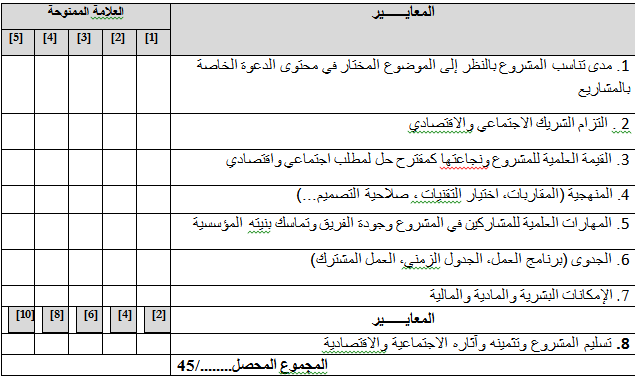 	معايير الفحص العلمي للمشروع من قبل الخبراء:	معايير الفحص العلمي للمشروع من قبل الخبراء:	معايير الفحص العلمي للمشروع من قبل الخبراء:معايير استبعاد المشروع:1. مدى تناسب المشروع بالنظر إلى الموضوع المختار في الدعوة: إذا كانت نقطة الفحص أقل من 3/5 ، يتم رفض المشروع .2. إذا كان مستوى النضج التكنولوجي للمنتوج (TRL) أقل من 3 ، يتم رفض المشروع.3. إذا كان المشروع لا يستجيب لانشغالات إحدى المؤسسات الاقتصادية والاجتماعية الشريكة، يتم رفض المشروع.4. إذا كانت تشكيلة الفرقة غير متوازنة بين تعداد الأعضاء الباحثين الدائمين أو الأساتذة الباحثين أو الأساتذة الباحثين الاستشفائيين الجامعيين والأعضاء الذين يمثلون القطاع الاقتصادي والاجتماعي، يتم رفض المشروع.الانتقاء النهائي للمشروع:معايير القبول النهائي للمشروع من قبل اللجنة المشتركة ما بين ا لقطاعات المعنية:أثر المشروع على التنمية،أهمية المنتوج،جدوى الحلول المقترحة، ضرورة التطابق بين المنتوج المقترح وانشغالات القطاع الاقتصادي والاجتماعي الحقيقية.معايير استبعاد المشروع:1. مدى تناسب المشروع بالنظر إلى الموضوع المختار في الدعوة: إذا كانت نقطة الفحص أقل من 3/5 ، يتم رفض المشروع .2. إذا كان مستوى النضج التكنولوجي للمنتوج (TRL) أقل من 3 ، يتم رفض المشروع.3. إذا كان المشروع لا يستجيب لانشغالات إحدى المؤسسات الاقتصادية والاجتماعية الشريكة، يتم رفض المشروع.4. إذا كانت تشكيلة الفرقة غير متوازنة بين تعداد الأعضاء الباحثين الدائمين أو الأساتذة الباحثين أو الأساتذة الباحثين الاستشفائيين الجامعيين والأعضاء الذين يمثلون القطاع الاقتصادي والاجتماعي، يتم رفض المشروع.الانتقاء النهائي للمشروع:معايير القبول النهائي للمشروع من قبل اللجنة المشتركة ما بين ا لقطاعات المعنية:أثر المشروع على التنمية،أهمية المنتوج،جدوى الحلول المقترحة، ضرورة التطابق بين المنتوج المقترح وانشغالات القطاع الاقتصادي والاجتماعي الحقيقية.معايير استبعاد المشروع:1. مدى تناسب المشروع بالنظر إلى الموضوع المختار في الدعوة: إذا كانت نقطة الفحص أقل من 3/5 ، يتم رفض المشروع .2. إذا كان مستوى النضج التكنولوجي للمنتوج (TRL) أقل من 3 ، يتم رفض المشروع.3. إذا كان المشروع لا يستجيب لانشغالات إحدى المؤسسات الاقتصادية والاجتماعية الشريكة، يتم رفض المشروع.4. إذا كانت تشكيلة الفرقة غير متوازنة بين تعداد الأعضاء الباحثين الدائمين أو الأساتذة الباحثين أو الأساتذة الباحثين الاستشفائيين الجامعيين والأعضاء الذين يمثلون القطاع الاقتصادي والاجتماعي، يتم رفض المشروع.الانتقاء النهائي للمشروع:معايير القبول النهائي للمشروع من قبل اللجنة المشتركة ما بين ا لقطاعات المعنية:أثر المشروع على التنمية،أهمية المنتوج،جدوى الحلول المقترحة، ضرورة التطابق بين المنتوج المقترح وانشغالات القطاع الاقتصادي والاجتماعي الحقيقية.معايير استبعاد المشروع:1. مدى تناسب المشروع بالنظر إلى الموضوع المختار في الدعوة: إذا كانت نقطة الفحص أقل من 3/5 ، يتم رفض المشروع .2. إذا كان مستوى النضج التكنولوجي للمنتوج (TRL) أقل من 3 ، يتم رفض المشروع.3. إذا كان المشروع لا يستجيب لانشغالات إحدى المؤسسات الاقتصادية والاجتماعية الشريكة، يتم رفض المشروع.4. إذا كانت تشكيلة الفرقة غير متوازنة بين تعداد الأعضاء الباحثين الدائمين أو الأساتذة الباحثين أو الأساتذة الباحثين الاستشفائيين الجامعيين والأعضاء الذين يمثلون القطاع الاقتصادي والاجتماعي، يتم رفض المشروع.الانتقاء النهائي للمشروع:معايير القبول النهائي للمشروع من قبل اللجنة المشتركة ما بين ا لقطاعات المعنية:أثر المشروع على التنمية،أهمية المنتوج،جدوى الحلول المقترحة، ضرورة التطابق بين المنتوج المقترح وانشغالات القطاع الاقتصادي والاجتماعي الحقيقية.الرزنامةالرزنامةالرزنامةالرزنامةتواريخ مؤقتةمراحل سير العمليةالثلاثاء 01/03/2022الإعلان عن الدعوة الثانية للبرامج الوطنية للبحثالثلاثاء  05/04/2022بداية استقبال المقترحات عبر الأرضيةالسبت 21/05/2022 على الساعة  23سا 00 دموعد انتهاء استقبال مقترحات المشاريع.الأربعاء 31/08/2022اختتام التقييم العلمي من قبل الخبراءالخميس 01/09/2022تبليغ نتائج الخبرة العلمية (الفحص الأولي)من 02/09/2022 إلى 11/09/2022تقديم الطعون لمرحلة الفحص العلميابتداء من 25/09/2022تبليغ نتائج الطعونمن 16/10/2022 إلى 06/11/2022الفحص النهائي للمشاريع من قبل القطاعات والوزارات المعنية14/11/2022تبليغ النتائج النهائية من 15/11/20 إلى 06/11/202222إمضاء عقود واتفاقيات البحث ديسمبر 2022الإعلان المسبق الإعلان عن الدعوة الثالثة للبرامج الوطنية للبحث